INDICAÇÃO Nº 446/2019Sugere ao Poder Executivo Municipal a pavimentação total da Rua Euclides da Cunha e Rua Emboabas, entre os bairros Jardim Paraíso e Santa Rita por meio do programa municipal de recuperação de vias. Excelentíssimo Senhor Prefeito Municipal, Nos termos do Art. 108 do Regimento Interno desta Casa de Leis, dirijo-me a Vossa Excelência para sugerir que, por intermédio do Setor competente, execute pavimentação total na Rua Euclides da Cunha e Emboabas, no bairro Santa Rita. É necessário todo o processo para recuperação destas vias que estão em estados calamitosos e não apenas serviços de tapa buracos nesta região. Justificativa:Este vereador vem sendo cobrado há muito tempo sobre a necessidade de recuperação total destas vias, no bairro Santa Rita. Atualmente as ruas Euclides da Cunha e Emboabas encontram-se em situações precárias, necessitando de melhores avaliações técnicas e serem beneficiadas com o serviço municipal de recuperação de vias. Estas são grandes vias que interligam bairros na região sul e distribuem o fluxo de veículos e pedestres. Estes trechos em destaque foram analisados in loco por este vereador e já foram solicitados estes serviços em ocasiões anteriores, porém até o momento nada foi feito. Plenário “Dr. Tancredo Neves”, em 30 de janeiro de 2019.Ducimar de Jesus Cardoso“Kadu Garçom” - vereador -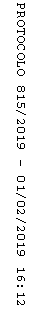 